Eforie NordHotel Dunarea 3*Inscrieri Timpurii 2020- pana la 37% DISCOUNT din tarifele de cazare cu mic dejun, pentru orice rezervare de minim 5 nopti, efectuata si achitata integral pana la 15.03.2020. Discount-ul este deja aplicat.

Rezervarile efectuate cu Inscrieri timpurii, nu pot fi modificate sau anulate decat cu pierderea integrala a sumelor achitate in avans. Oferta este valabila in limita disponibilitatii.Tarifele sunt pe noapte, pentru sejururi de minim 5 nopti, si includ cazare pentru 2 persoane in camera dubla standard/superioara si pentru 3 persoane in camera tripla, mic dejun (bufet suedez) si servicii suplimentare de masa conform tabelului de mai sus, acces la piscinele pentru adulti si copii, la locul de joaca, transport gratuit la plaja, internet wireless, parcare.
MD (mic dejun) - bufet suedez
DP (demipensiune) -  mic dejun + fisa cont in valoare de 80 lei/camera dubla standard/camera dubla superioara/zi sau 120 lei /camera tripla/zi + SEZLONG GRATUIT PE PLAJA PRIVATA.
PC (pensiune completa) - mic dejun + fisa cont in valoare de 160 lei/camera dubla standard/camera dubla superioara/zi sau 240 lei /camera tripla/zi + SEZLONG GRATUIT PE PLAJA PRIVATA.
Pranzul si Cina pot fi servite in regim de autoservire sau fisa cont (contravaloarea mesei va fi incarcata pe un card magnetic, banii putand fi cheltuiti pentru toate serviciile oferite de Club Dunarea).TARIFE STANDARD DE CAZARE PENTRU SEZONUL ESTIVAL - 2020Tarifele sunt pe noapte, pentru sejururi de minim 5 nopti, si includ cazare pentru 2 persoane in camera dubla standard/superioara/apartament si pentru 3 persoane in camera tripla, mic dejun (bufet suedez) si servicii suplimentare de masa conform tabelului de mai sus, acces la piscinele pentru adulti si copii, la locul de joaca, transport gratuit la plaja, internet wireless, parcare.
MD (mic dejun) - bufet suedez
DP (demipensiune) - mic dejun + fisa cont in valoare de 80 lei/camera dubla standard/camera dubla superioara/apartament/zi sau 120 lei/camera tripla/zi + SEZLONG GRATUIT PE PLAJA PRIVATA.
PC (pensiune completa) - mic dejun + fisa cont in valoare de 160 lei/camera dubla standard/camera dubla superioara/apartament/zi sau 240 lei/camera tripla/zi + SEZLONG GRATUIT PE PLAJA PRIVATA.
Pranzul si Cina pot fi servite in regim de autoservire sau fisa cont (contravaloarea mesei va fi incarcata pe un card magnetic, banii putand fi cheltuiti pentru toate serviciile oferite de Club Dunarea).

Facilitati copii in camera dubla:
- 2 adulti + 1 copil 0-11.99 ani -  beneficiaza de cazare si mic dejun gratuit, fara pat suplimentar. Daca se solicita pat suplimentar se achita 63 lei/zi.
- 2 adulti + 2 copii 0-11.99 ani - primul copil beneficiaza de gratuitate la cazare fara pat suplimentar, iar al 2-lea copil achita 29 lei/zi pentru micul dejun.
Daca se solicita pat suplimentar se achita 35 lei/zi si se poate amplasa unul singur in camera.
- 2 adulti + 1 copil - 12-17.99 ani achita 63 lei/zi si beneficiaza de mic dejun si pat suplimentar.
- 2 adulti si 2 copii - (primul 0-11.99 ani si al 2-lea copil 12-17.99 ani) - primul copil beneficiaza de gratuitate la cazare si mic dejun, fara pat suplimentar, iar al 2-lea copil achita 63 lei/zi si beneficiaza de pat suplimentar si mic dejun.
Facilitati copii in apartament:
- 2 adulti + 2 copii 2-11.99 ani - primul copil beneficiaza de gratuitate la cazare, iar al 2-lea copil achita 29 lei/zi pentru micul dejun.
- 2 adulti + 1 copil - 12-17.99 ani achita pentru mic dejun 29 lei/zi.
- 2 adulti si 2 copii - (primul 0-11.99 ani si al 2-lea copil 12-17.99 ani) - primul copil beneficiaza de gratuitate la cazare si mic dejun, iar al 2-lea copil achita 29 lei/zi pentru mic dejun.
- al 3-lea adult achita servicii de masa: 29 lei/zi pentru mic dejun, 69 lei/zi pentru demipensiune (mic dejun si fisa cont de 40 lei/zi) si 109 lei/zi pentru pensiune completa (mic dejun si fisa cont de 80 lei/zi).Descriere hotel DunareaComplex Dunarea 3 stele Eforie Nord este situat in partea de sud a statiunii, in apropierea garii si la aproximativ 1 km fata de plaja. Pentru confortul turistilor sai, Hotel Dunarea asigura, cu microbuze proprii, transport gratuit pana la plaja si inapoi (ultimul trasnport pleaca de la hotel la ora 16:40).
Intins pe o suprafata mare de teren, de aproximativ 20.000 mp, Complex Dunarea ofera oaspetilor sai un loc de odihna si relaxare inconjurat de copaci, brazi, flori si gazon.
Cazarea se face in 23 vile renovate in anul 2009, totalizand un numar de 300 de camere duble si apartamente.
Pe langa spatiile de cazare, Complex Dunarea Eforie Nord pune la dispoztia turistilor un restaurant cu autoservire, terasa in aer liber, piscina pentru adulti si copii, mai multe locuri de joaca, parcare, baruri. Turistii care achizitioneaza vacante cu demipensiune sau pensiune completa beneficieaza de sezlong gratuit pe plaja privata a hotelului.
Pentru copii, Hotel Dunarea organizeaza zilnic diverse activitati: cursuri de inot in piscina, gimnastica de inviorare pe plaja, cursuri de teatru, poezie, desen si dans, concursuri cu premii, animatie cu personaje din basme, vizionare de desene-animate si filme pentru copii, karaoke, discoteca. De asemenea, este disponibil si serviciu de babysitting.
Pentru parinti, Hotel Dunarea organizeaza seri folclorice, concursuri karaoke, discoteca in aer liber, seri cu cine festive si spectacole cu muzica live.FacilitatiPiscina  Internet  Sala conferinta  Loc joaca  Parcare  Restaurant  Plaja privata  Aer conditionat  Balcon  JacuzziTarife cazare si masa pentru sezonul estival 2020 - Oferta Inscrieri Timpurii 15.03.2020Tarife cazare si masa pentru sezonul estival 2020 - Oferta Inscrieri Timpurii 15.03.2020Tarife cazare si masa pentru sezonul estival 2020 - Oferta Inscrieri Timpurii 15.03.2020Tarife cazare si masa pentru sezonul estival 2020 - Oferta Inscrieri Timpurii 15.03.2020Tarife cazare si masa pentru sezonul estival 2020 - Oferta Inscrieri Timpurii 15.03.2020Tarife cazare si masa pentru sezonul estival 2020 - Oferta Inscrieri Timpurii 15.03.2020Tarife cazare si masa pentru sezonul estival 2020 - Oferta Inscrieri Timpurii 15.03.2020Tarife cazare si masa pentru sezonul estival 2020 - Oferta Inscrieri Timpurii 15.03.2020Tarife cazare si masa pentru sezonul estival 2020 - Oferta Inscrieri Timpurii 15.03.2020Tarife cazare si masa pentru sezonul estival 2020 - Oferta Inscrieri Timpurii 15.03.2020PerioadaCamera dubla standardCamera dubla standardCamera dubla standardCamera dubla superioaraCamera dubla superioaraCamera dubla superioaraCamera triplaCamera triplaCamera triplaPerioadaMDDPPCMDDPPCMDDPPC20.06-24.06x242 Lei322 Leix277 Lei357 Leix329 Lei449 Lei25.06-30.06x265 Lei345 Leix310 Lei390 Leix349 Lei469 Lei01.07-04.07xx365 Leixx410 Leixx510 Lei05.07-09.07xx395 Leixx440 Leixx533 Lei10.07-14.07xx410 Leixx455 Leixx555 Lei15.07-19.07xx425 Leixx470 Leixx585 Lei20.07-15.08xx465 Leixx510 Leixx609 Lei16.08-22.08xx445 Leixx490 Leixx585 Lei23.08-27.08xx435 Leixx480 Leixx545 Lei28.08-31.08xx399 Leixx444 Leixx515 Lei01.09-06.09175 Lei255 Lei335 Lei220 Lei300 Lei380 Lei235 Lei355 Lei475 Lei07.09-11.09155 Lei235 Lei315 Lei185 Lei265 Lei345 Lei205 Lei325 Lei445 LeiTarife cazare si masa - Oferta StandardTarife cazare si masa - Oferta StandardTarife cazare si masa - Oferta StandardTarife cazare si masa - Oferta StandardTarife cazare si masa - Oferta StandardTarife cazare si masa - Oferta StandardTarife cazare si masa - Oferta StandardTarife cazare si masa - Oferta StandardTarife cazare si masa - Oferta StandardTarife cazare si masa - Oferta StandardTarife cazare si masa - Oferta StandardTarife cazare si masa - Oferta StandardTarife cazare si masa - Oferta StandardPerioadaCamera dubla standardCamera dubla standardCamera dubla standardCamera dubla superioaraCamera dubla superioaraCamera dubla superioaraCamera triplaCamera triplaCamera triplaApartamentApartamentApartamentPerioadaMDDPPCMDDPPCMDDPPCMDDPPC20.06-30.06x325 Lei405 Leix375 Lei455 Leix410 Lei530 Leix415 Lei495 Lei01.07-14.07xx485 Leixx545 Leixx595 Leixx585 Lei15.07-15.08xx525 Leixx585 Leixx645 Leixx635 Lei16.08-31.08xx485 Leixx545 Leixx595 Leixx585 Lei01.09-11.09235 Lei315 Lei395 Lei295 Lei375 Lei455 Lei295 Lei415 Lei535 Lei355 Lei435 Lei515 Lei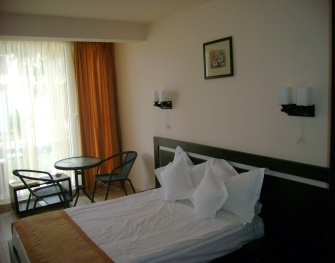 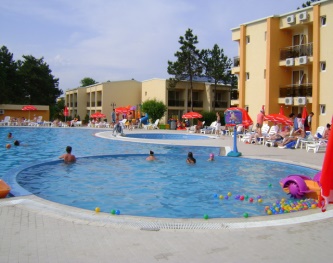 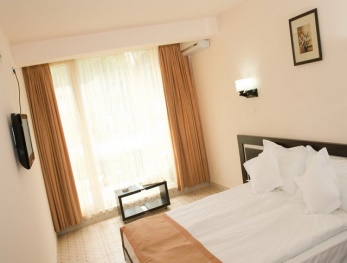 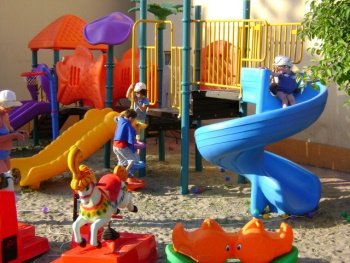 